11 мая 2021 г.                                                                                                       № 4ВЫПИСКА ИЗ ПРОТОКОЛАзаседания Экспертного совета Государственного СоветаЧувашской Республики1. Рекомендовать Государственному Совету Чувашской Республики принять проект закона Чувашской Республики "О внесении изменений в отдельные законодательные акты Чувашской Республики" в установленном порядке.2. Направить данное решение Экспертного совета в Государственный Совет Чувашской Республики. Проголосовали: "за" – 9, "против" – нет, "воздержалось" – нет.V. О проекте закона Чувашской Республики "О преобразовании муниципальных образований Красноармейского муниципального района Чувашской Республики и о внесении изменений в Закон Чувашской Республики "Об установлении границ муниципальных образований Чувашской Республики и наделении их статусом городского, сельского поселения, муниципального района и городского округа"1. Рекомендовать Государственному Совету Чувашской Республики принять проект закона Чувашской Республики "О преобразовании муниципальных образований Красноармейского муниципального района Чувашской Республики и о внесении изменений в Закон Чувашской Республики "Об установлении границ муниципальных образований Чувашской Республики и наделении их статусом городского, сельского поселения, муниципального района и городского округа" в установленном порядке.2. Направить данное решение Экспертного совета в Государственный Совет Чувашской Республики. Проголосовали: "за" – 9, "против" – нет, "воздержалось" – нет.VI. О проекте закона Чувашской Республики "О преобразовании муниципальных образований Шумерлинского муниципального района Чувашской Республики и о внесении изменений в Закон Чувашской Республики "Об установлении границ муниципальных образований Чувашской Республики и наделении их статусом городского, сельского поселения, муниципального района и городского округа"1. Рекомендовать Государственному Совету Чувашской Республики принять проект закона Чувашской Республики "О преобразовании муниципальных образований Шумерлинского муниципального района Чувашской Республики и о внесении изменений в Закон Чувашской Республики "Об установлении границ муниципальных образований Чувашской Республики и наделении их статусом городского, сельского поселения, муниципального района и городского округа" в установленном порядке.2. Направить данное решение Экспертного совета в Государственный Совет Чувашской Республики. Проголосовали: "за" – 9, "против" – нет, "воздержалось" – нет.IV. О проекте закона Чувашской Республики "О внесении изменений в отдельные законодательные акты Чувашской Республики"Председатель Экспертного советаГосударственного Совета        Чувашской Республики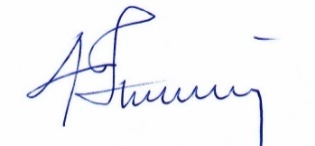  С.А. Николаев